Что такое межевание? Нужно ли устанавливать границы земельного участка? Для чего нужен акт согласования? На эти и многие другие вопросы ответят специалисты Управления Росреестра по Курской области в рамках проведения тематической «горячей» телефонная линия, которая состоится 6 июня 2018 года.Все желающие смогут узнать о том, какие документы необходимы для межевания земельного участка. Гражданам также расскажут о том, кто проводит процедуру межевания земельного участка и что делать, если соседи отказываются участвовать в согласовании границ участка.Обратиться в Управление Росреестра по Курской области с вопросами куряне смогут 6 июня 2018 года с 10:00 до 13:00 по телефону: 8 (4712) 52-92-75.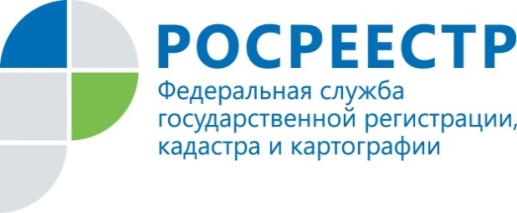 Что нужно знать курянам о межевании земель расскажут специалисты Управления Росреестра